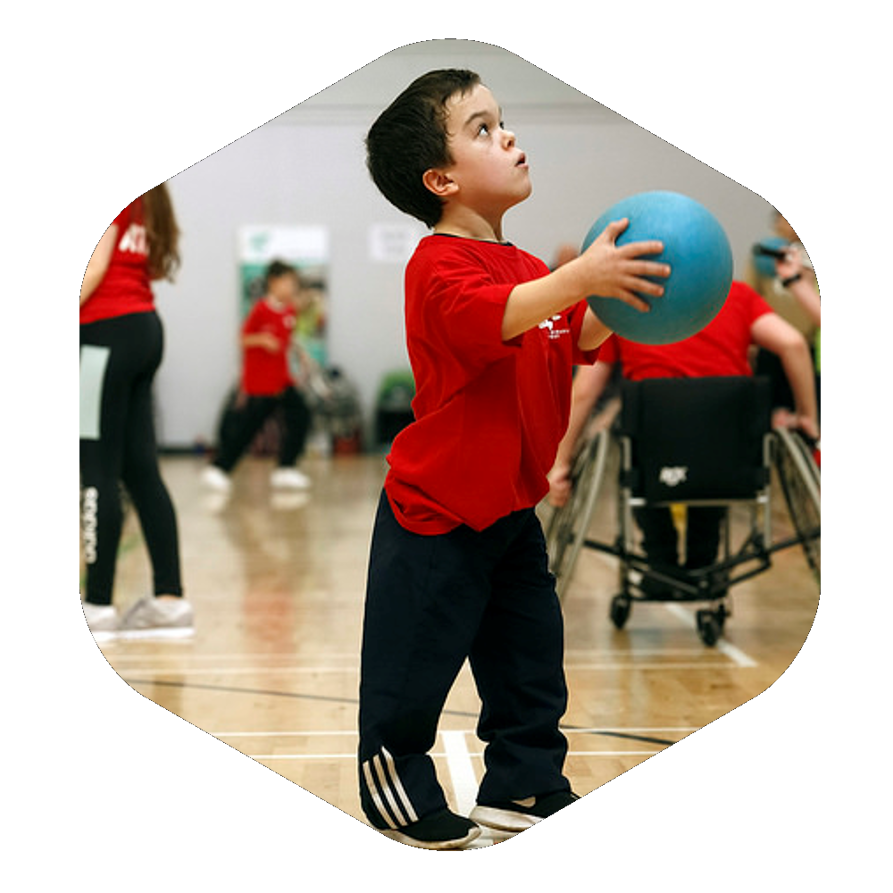 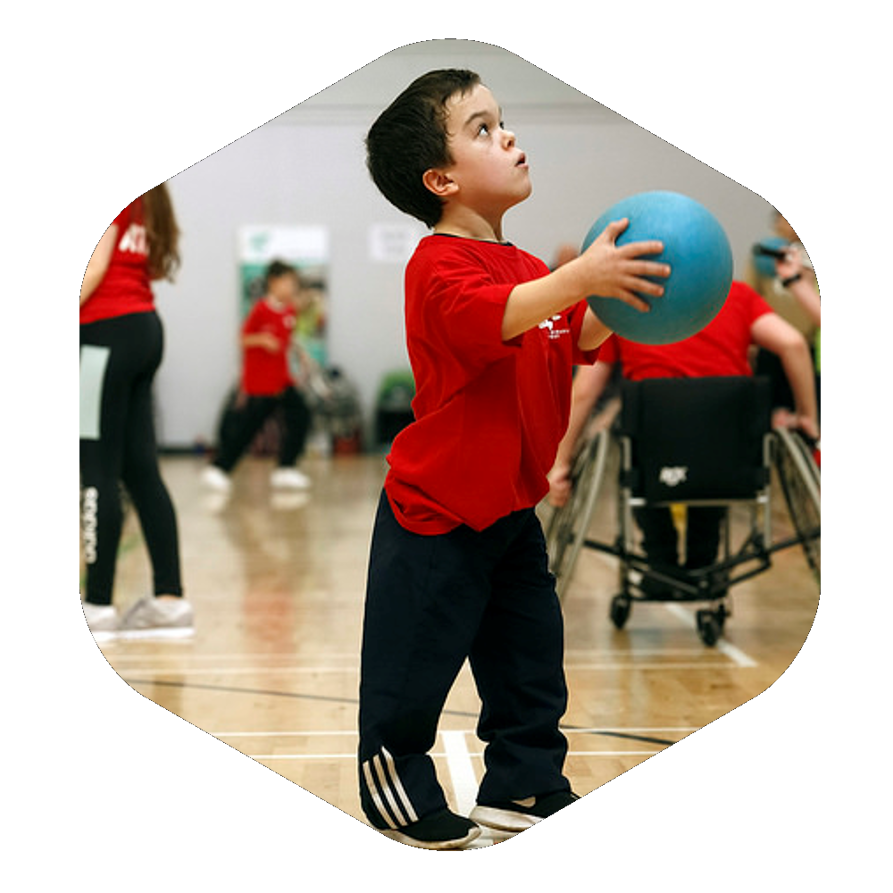 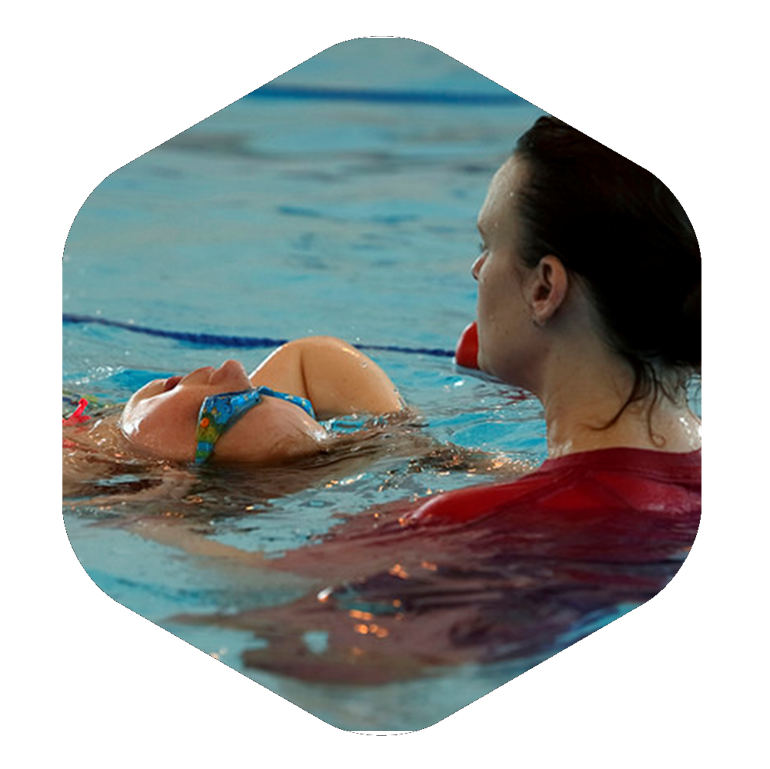 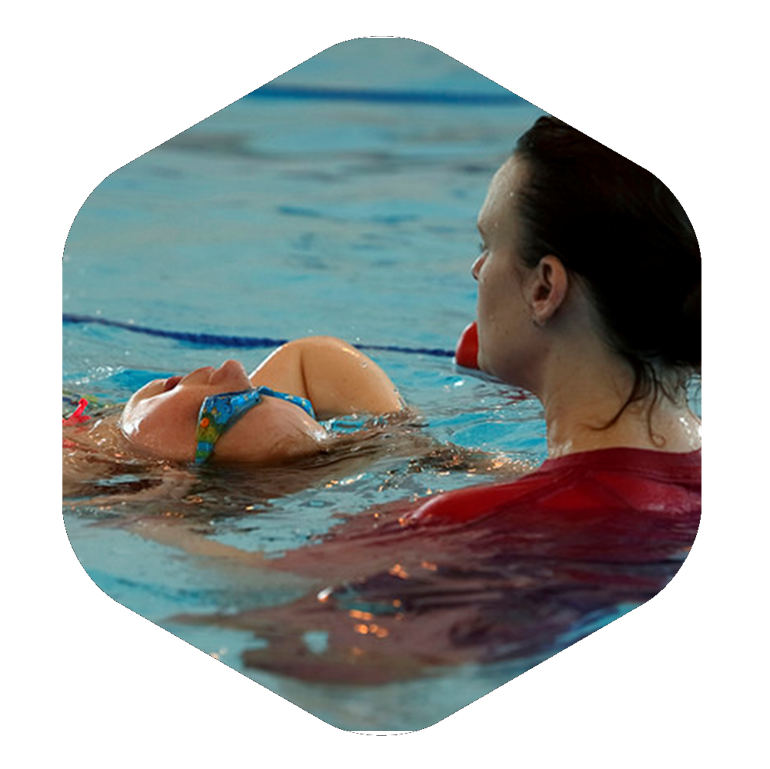 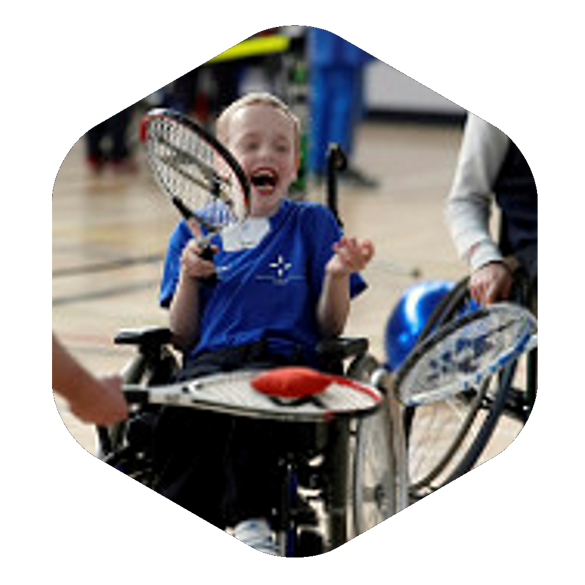 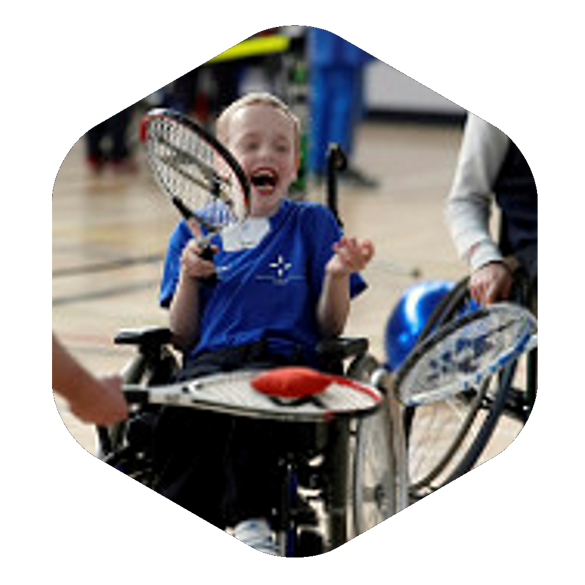 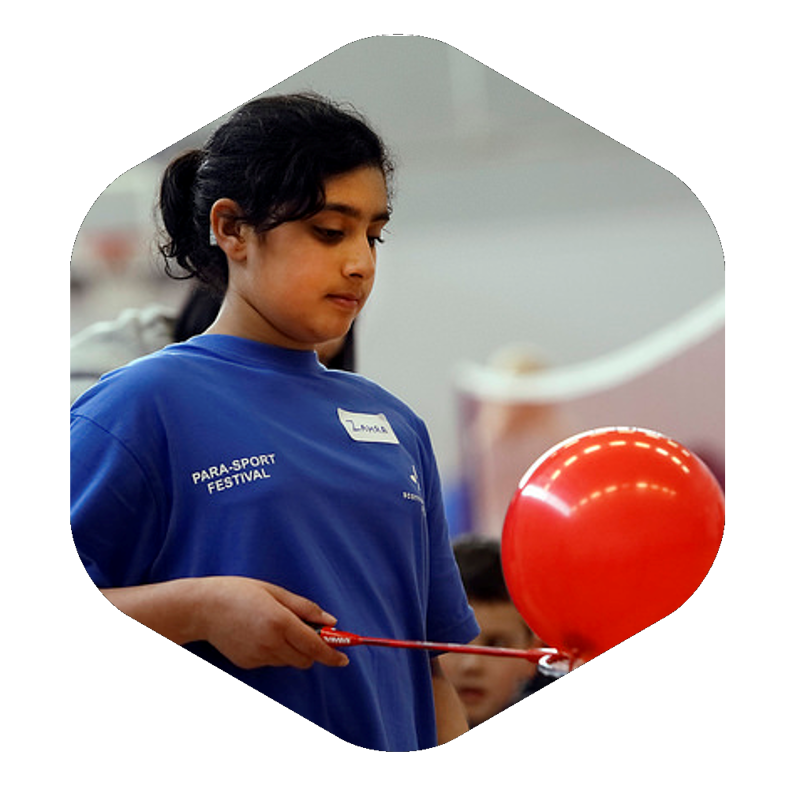 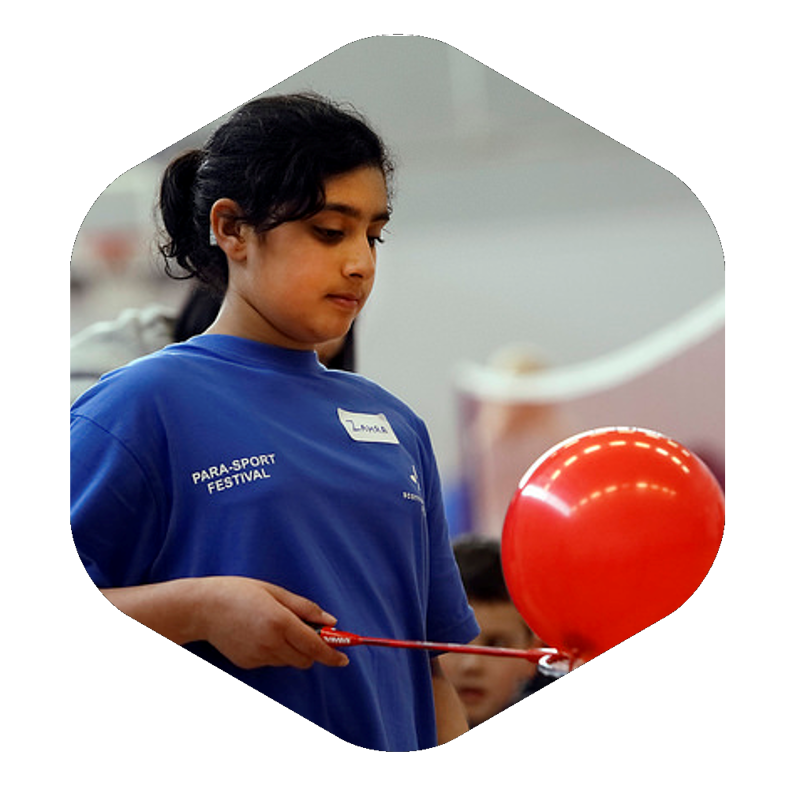 WelcomeWelcome to Shetland’s 2022 Parasport Festival. 

The Parasport Festival is about providing a range of opportunities for young people with a physical, visual or hearing impairment to try new and exciting sports and learn more about the pathways that are available in the region. It will be delivered by some of the best clubs and coaches available in Scotland. Furthermore, the event will highlight the opportunities for young people with disabilities to achieve at the highest level and hopefully inspire them to become our stars of the future.About Scottish Disability Sport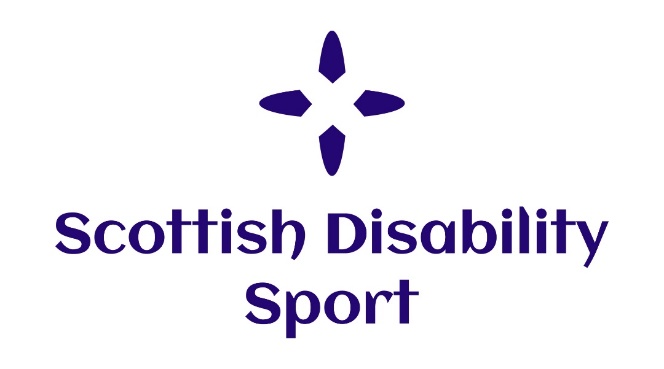 Scottish Disability Sport (SDS) is the Scottish governing and co-coordinating body of all sports for people of all ages and abilities with a physical, sensory or learning disability, and is also the governing body of Boccia. SDS has the vision of developing opportunities and improving performance in disability sport for children, athletes and players with a physical, sensory or learning disability in Scotland and contributing to UK and international initiatives.
Scottish Disability Sport has a team of Regional Managers across Scotland. The Regional Manager’s role is to lead the implementation, coordination and monitoring of an integrated Disability Sport Development Plan across the region for athletes and players with a physical, sensory or learning disability.Regional Manager: Grampian & Shetland	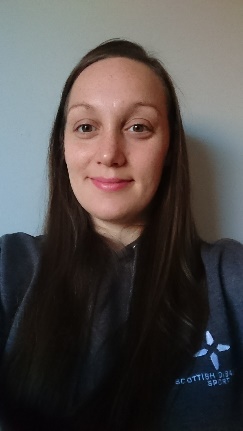 Alison Shaw is the Regional Manager for Grampian & Shetland.
Alison covers Aberdeen City, Aberdeenshire, Moray & the Shetland Islands
Email: alison.shaw@scottishdisabilitysport.com 
Mobile: 07828 744 848
How to register?You must register before Monday the 21st of March. You can register by contacting charis.scott3@shetland.org or 07493528917.Alternatively, you can register online using the link below. https://www.scottishdisabilitysport.com/details-for-inaugural-orkney-and-shetland-parasport-festivals-2022/Time

On the day registration will take place between 09:30am and 09:55am.

The day will start promptly at 10:00am and finish at 15:00pmEvent StaffScottish Disability Sport staff will be wearing polo shirts with the SDS logo. Ability Shetland staff, Active Schools Staff and coaches from clubs and Scottish Governing Bodies will also be in attendance and will be wearing their respective club kit. Event volunteers will be wearing volunteer t-shirts. We are all here to help you and give you the best experience possible.

Sports

There will be a variety sports on offer throughout the day. A timetable for the event is listed below.  If your child would not like to take part in a specific sport, please speak to Charis Scott from Ability Shetland. If for any reason this timetable changes we will contact you with the updated timetable for the day. 
RefreshmentsLunch will take place between 12pm and 12.30pm. Children, young people, parents, etc are welcome to eat their packed lunches in the Waterside Suite at the Clickimin. However, there is also a café located in the Clickimin. Please note that lunch is not provided as part of the event.

First AidFirst aid is provided by Clickimin. If you require any first aid, please contact a member of Parasport Festival staff.

Facilities

There are accessible toilets & changing facilities located at Clickimin. For more information about this facility, please ask Clickimin staff.

Can I take photos or videos at the event?If you would like to take photos or videos, you must complete a request form beforehand. This can be obtained from contacting Charis Scott.  Some children cannot be photographed. There will be an event photographer present. Social MediaIt would be greatly appreciated if you could highlight yours or your child’s involvement at the event across social media. As part of this, we would be grateful if you could tag Scottish Disability Sport: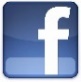 Scottish Disability Sport and Ability Shetland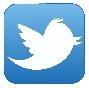 @SDS_sport and @AbilityShetland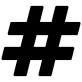 InspiringThroughInclusionWhat happens after the festival?Charis Scott, Sports Development Coordinator for Ability Shetland will contact you in order to find out if there are any sports that your child would like to partake in further. If you have any questions or would like to contact her regarding sporting opportunities in the area, please do so at charis.scott3@shetland.org or on 07493528917.Thank you to all of our partners who have made today possible!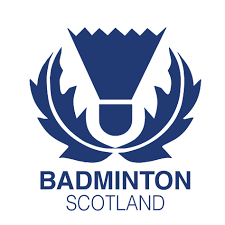 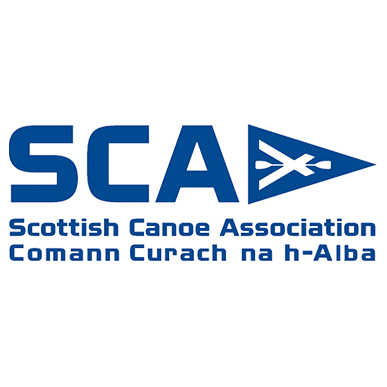 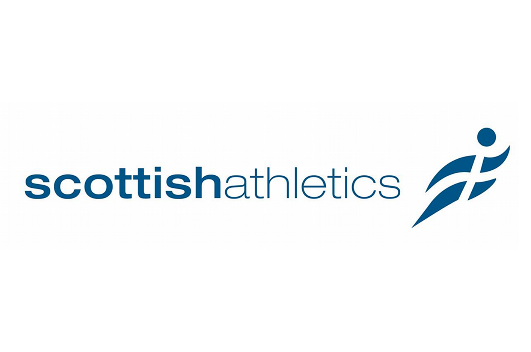 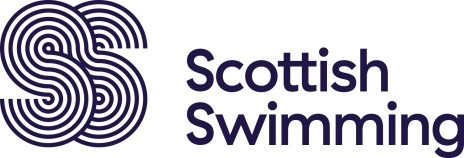 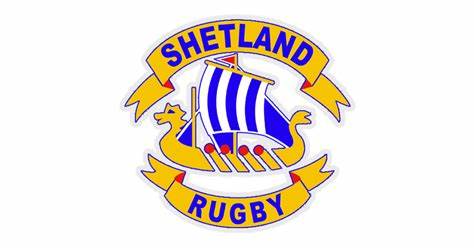 TimeActivity 1Activity 2Alternatives09:30-09:55Welcome and Registration Main Hall10:00- 11:00Boccia Main HallRugbyMain Hall11:00- 12:00BocciaMain HallBadmintonMain Hall12:00- 12:30LunchWaterside Suite12:30- 13:30Athletics Athletics Track CyclingAthletics TrackSitting VolleyballMain Hall13:30- 15:00KayakingClickimin PoolSwimmingClickimin PoolBasketballMain Hall